                                   ניהול מו"פ בחברות טכנולוגיות  R&D Management in Technology –Based companies  סמסטר ב' – תשע"ח עוזרת הוראה:  שעת קבלה – בתיאום מראש2 י"ס ECTS 4 = 1 י"ס –  ECTS (European Credit Transfer and Accumulation System), ערך הניקוד של הקורס במוסדות להשכלה גבוהה בעולם שהינם חלק מ"תהליך בולוניה". מטרת הקורס להציג את מיגוון האתגרים של מנהל המו"פ בחברה טכנולוגית, ולהציג מרחב פתרונות להתמודדות עם אתגרים אלו.בין יתר האתגרים שינותחו :בניה של פורטפוליו מוצרים מאוזן ופורץ דרךטכניקות "רזות" וגמישות לניהול פרויקטי מו"פניהול, שיתוף והגנת הידע הנוצר בארגוןבנית תרבות של חדשנות וכישורי ניהול "רכים"שיתופי פעולה עם תעשיות ואקדמיהמימון מו"פניהול "כוכבים"הקורס ישלב הרצאת אורח –איש היי-טק מוביל במשק וכן פנל של מומחים מן התעשייה.לכל אורך הקורס ישולבו ניתוחים של סוגיות ניהוליות שיציגו התלמידים מתוך נסיונם.עם סיום הקורס בהצלחה יוכל הסטודנט:להכיר המורכבות בניהול מו"פלהשתמש בכלים מתקדמים להתמודד עם האתגרים* עפ"י תקנון האוניברסיטה תלמיד חייב להיות נוכח בכל השיעורים (סעיף 5).* תלמיד, הנעדר משיעור המחייב השתתפות פעילה או שלא השתתף באורח פעיל, רשאי המורה להודיע למזכירות כי יש למחוק את שמו מרשימת המשתתפים. (התלמיד יחויב בתשלום בגין קורס זה)החל משנה"ל תשס"ט מונהגת בפקולטה מדיניות שמירה על טווח ציונים בקורסי התואר השני.
עקרונות השיטה חלים על כל קורסי התואר השני, ומדיניות השמירה על טווח הציונים תיושם לגבי הציון הסופי בקורס זה. בהתאם לכך, ממוצע הציונים בקורס (שהוא קורס ליבה) יהיה בטווח בין 78 ל-82.מידע נוסף בנושא זה מתפרסם בהרחבה באתר הפקולטה.בסיומו של הקורס הסטודנטים ישתתפו בסקר הוראה על מנת להסיק מסקנות לטובת צרכי הסטודנטים והאוניברסיטה.אתר הקורס יהווה המקום המרכזי בו ימסרו הודעות לסטודנטים, לפיכך מומלץ להתעדכן בו מדי שבוע, לפני השיעור, ובכלל – גם בתום הסמסטר. (לצורך תיאום עינייני הבחינה למשל).שקפי הקורס, חוברת התרגילים ופתרונות התרגילים, מבחנים לדוגמה וחומר עזר נוסף  יופיעו באתר הקורס. 
לתשומת לבכם - בכיתה ידונו גם נושאים (ובפרט דוגמאות) שאינם מופיעים בשקפים או מופיעים בכותרת בלבד. כל אלו הינם חלק בלתי נפרד מחומר הקורס.*התכנית הינה בסיס לשינויים.מאמרים עדכניים יחולקו בתחילת הקורסמאמרים עדכניים יחולקו בתחילת הקורס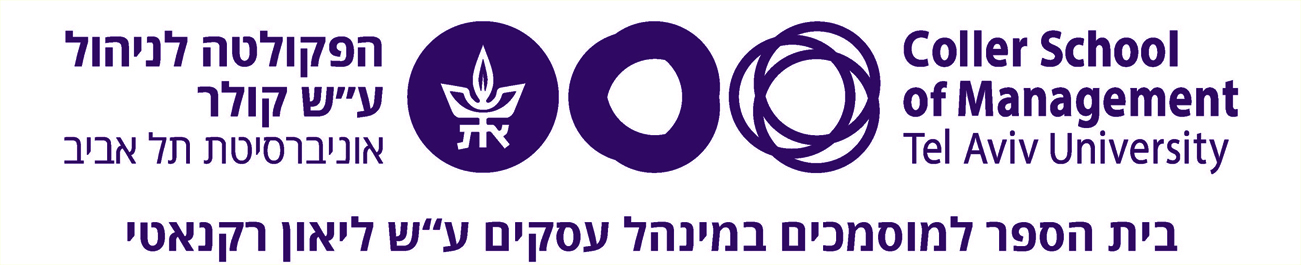 פרטי הקבוצות בקורס  קבוצהיום בשבועשעהכתה מרצהדואר אלקטרוניטלפון01ו'0800 -1100חיים רוסוHaim_r@netvision.net.il0549994888היקף הלימודים  תיאור הקורס  תפוקות למידה  הערכת סטודנט בקורס והרכב הציון  אחוזמטלהתאריךגודל קבוצה/ הערות 65%עבודת גמר (עבודה בזוגות)35%עבודת אמצע (עבודת יחיד)פירוט המטלות בקורס  מדיניות שמירה על טווח ציונים  הערכת הקורס ע"י הסטודנטים  אתר הקורס  תוכנית הקורס *  שבועתאריךנושאים111/5/18The R&D eco-system in Israel -Introduction218/5/18Portfolio Management325/5/18Lean &Agile –Advanced methods to manage R&D projects41/6/18Knowledge Management58/6/18Culture of innovation + Guest lecture615/6/18Alliances in R&D & funding722/6/18Talent Management +Panel of expertsקריאת חובה  קריאת רשות  